В рамках Санкт -Петербургского проекта культуры и искусства «Вдохновение. Виват-талант»XVIII Международный конкурс искусств          «Петербургская весна»Протокол «СТРУННЫЕ ИНСТРУМЕНТЫ»Дистанционное участие без трансляции: 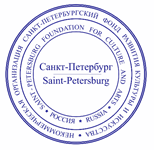 «УТВЕРЖДАЮ»Президент Некоммерческой организации 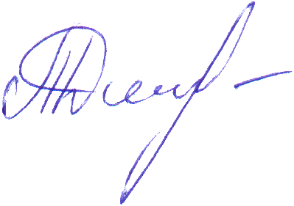 «СПб ФРКИ» _______________________Дмитришина Т.С. "8" марта 2021 г.Зрюмова УльянаСкрипка, 6 летПреподаватель: Пряхова Екатерина ВалерьевнаКонцертмейстер: Перминова Елена АнатольевнаРоссия, Алтайский край, г. Барнаул, МБУ ДО Детская музыкальная школа №1 имени А.К. Глазунова7Дипломант 17-8Крещенова Александра Скрипка, 8 лет Преподаватель -  Харламова  Алла Александровна.Концертмейстер – Панова Елизавета Дмитриевна.Россия, Санкт-Петербург, г. ПушкинСПБ ГБУ ДО «Царскосельская гимназия искусств имени А.А.Ахматовой (детская школа искусств)»7Дипломант 1Серова ДианаСкрипка, 8 летПреподаватель – Зорислава Васильевна РассказоваКонцертмейстер – Марина Александровна ХаладжиеваРоссия, Ленинградская обл., г. Сертолово, МБУДО «Сертоловская ДШИ»9Лауреат 2Козырь Роман
Виолончель, 8 лет
Преподаватель - Молчанова Светлана Вадимовна
Концертмейстер - Лялина Наталья Николаевна
СПб ГБУ ДО «Санкт-Петербургская детская школа искусств №12» 
г Санкт-Петербург, 8Лауреат 39-10Гончаронок Эстерскрипка, 9 летПреподаватель- Татьяна Николаевна Липская Беларусь, г. Светлогорск, Гомельская область, государственное учреждение образования «Светлогорская детская школа искусств»6Дипломант 2Трофимова Мадина
9 лет, скрипка
Руководитель - Арндт Леонид Рейнгольдович
Россия, Ленинградская область, Всеволожский район, г.п. Кузьмоловский
Кузьмоловская школа искусств6Дипломант 2Лысенко Ксения
Виолончель, 10 лет
Преподаватель - Федорова Светлана Серафимовна
Концертмейстер - Бочкарев Артем Юрьевич
СПб ГБУ ДО "ДШИ "Охтинский центр эстетического воспитания" 
г Санкт-Петербург5Дипломант 3Абрамова Ульянавиолончель, 10 лет Преподаватель – Ольга Малахова Концертмейстер –Татьяна ЛагуноваРоссия, г. Санкт-Петербург,СПб ГБУ ДО «Санкт-Петербургская детская музыкальная школа № 7»7Дипломант 111-12Самедова УльянаСкрипка, 11 летПреподаватель – Зорислава Васильевна РассказоваКонцертмейстер – Лиана Артуровна ЖамкочянРоссия, Ленинградская обл., г. Сертолово, МБУДО «Сертоловская ДШИ»6Дипломант 2Бабаян Георгий
Скрипка,11 лет
Преподаватель - Харитонова Ольга Александровна
Концертмейстер - Фадеев Владислав Александрович
ГБУДО г.Москвы МГДМШ им.Гнесиных5Дипломант 3Павлов Григорий Скрипка, 12 лет Преподаватель -  Харламова  Алла Александровна.Концертмейстер – Панова Елизавета Дмитриевна.Россия, Санкт-Петербург, г. ПушкинСПБ ГБУ ДО «Царскосельская гимназия искусств имени А. А. Ахматовой (детская школа искусств)»9Лауреат 2Воскресенский ЛевСкрипка, 12 летПреподаватель: Чернобылов Тимофей АндреевичКонцертмейстер: Репина Елена АндреевнаРоссия, г. Санкт-Петербург, ГБУДО ДМШ №20 Курортного района9Лауреат 213-15Селезнёва ЗлатаВиолончель, 13 летПреподаватель- Ковалёва Вера ВладимировнаКонцертмейстер- Телюкина Анна Николаевна,Россия, г. Курск, Муниципальное бюджетное образовательное учреждение дополнительного образования «Детская школа искусств № 1 им. Г.В. Свиридова» города Курска10Лауреат 1Скрипичный дуэтМкртичян Нина - Оганнисян МариамКатегория 14 летПреподаватель – Зорислава Васильевна РассказоваКонцертмейстер – Марина Александровна ХаладжиеваРоссия, Ленинградская обл., г. Сертолово, МБУДО «Сертоловская ДШИ»8Лауреат 3От 19-25, 26-35, от 36Народный самодеятельный коллектив инструментальный ансамбль «Элегия»Нагорная Елена - скрипкаФедорченко Лариса-скрипкаБормотова Лариса- виолончельКалинин Александр-аккордеонГумбатов Владислав-ксилофонЧубарова Наталья-фортепианоКатегория «Профессионал»Руководитель – Наталья ЧубароваРоссия, Ленинградская область, г. Кировск, МБУДО «Кировская ДМШ»9Лауреат 2Луценко Анна Скрипка, категория 19-25Санкт – Петербургская государственная консерватория имени Н.А. Римского – Корсакова.10Лауреат 1Павлова ОльгаАльт, 22 годаПреподаватель – Елена ПанфиловаКонцертмейстер – Анна ПанфиловаРоссия, г. Санкт-Петербург,РГПУ им. А. И. Герцена10Лауреат 1Казимиров Георгий Скрипка, категория 19-26Преподаватель – Шустин Александр ЕфимовичРоссия, г. Санкт-Петербург, Санкт-Петербургская государственная консерватория имени Н.А. Римского-Корсакова10Лауреат 17-8; 9-10Роговая Дарья
скрипка, 8 лет
Преподаватель - Ефремова Лидия Ивановна
Концертмейстер - Крюкова Галина Петровна
МБУДО "Детская музыкальная школа № 1 им.А.К.Глазунова" г.Барнаула 10Лауреат 1Шугалеева ЖаннаСкрипка, 8 летПреподаватель - Пряхова Екатерина ВалерьевнаКонцертмейстер – Котовщикова Дарья ВладимировнаРоссия, г. Барнаул, детская музыкальная школа № 1 им. А.К. Глазунова  г. Барнаула 10Лауреат 1Непомилуева Марта10 лет, скрипка Преподаватель – Завьялова Юлия ВалерьевнаКонцертмейстер – Марьянович Ирина ВладимировнаМАУ ДО Колтушская школа искусств 
с.Павлово, Всеволожский р-н, Ленинградская область10+Гран При11-12Горепякин Георгий
скрипка, 12 лет
Преподаватель - Ефремова Лидия Ивановна
Концертмейстер - Крюкова Галина Петровна
МБУДО "Детская музыкальная школа № 1 им.А.К.Глазунова" г.Барнаула 
9Лауреат 213-15Роговой Михаил
скрипка, 14 лет
Преподаватель - Ефремова Лидия Ивановна
Концертмейстер - Крюкова Галина Петровна
МБУДО "Детская музыкальная школа № 1 им.А.К.Глазунова" г.Барнаула 9Лауреат 2Ермакова Есения
скрипка, 14 лет
Преподаватель - Ефремова Лидия Ивановна
Концертмейстер - Крюкова Галина Петровна
МБУДО "Детская музыкальная школа № 1 им.А.К.Глазунова" г.Барнаула 8Лауреат 3Кириллова ВикторияСкрипка,15 летПреподаватель- Анна ВасильеваКонцертмейстер- Елизавета РулёваРоссия, г. Санкт- Петербург, СПб ГБУ ДО ДМШ №17 им. А. Г. Рубинштейна8Лауреат 3Ансамбль средних и старших классов «Играем вместе»категория 13 -15 летПреподаватель: Урсул Евгения Михайловна Концертмейстер: Ковалюк Элеонора АлександровнаЛенинградская область, г. Кингисепп, МБУДО «Кингисеппская детская школа искусств»5Дипломант 3Народный самодеятельный коллектив ансамбль скрипачей «Гармония»Художественный руководитель -Максимова Евгения СергеевнаКонцертмейстер - Дубровина Евгения АнатольевнаРоссия, Ленинградская область, с. Павлово, МАУ ДО «Колтушская школа искусств» 9Лауреат 2